基本的なガントチャートテンプレート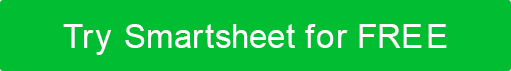 プロジェクト名プロジェクトリーダープロジェクト開始日プロジェクト終了日今日の日付フェーズ1フェーズ1フェーズ1フェーズ 2フェーズ 2フェーズ 2フェーズ3フェーズ3フェーズ3フェーズ4フェーズ4フェーズ4タスク IDタスク完了率割り当て先開始日終了日週1週2週3週4週5週6週7週8週9週10週11週121プロジェクトの構想と開始1.1プロジェクト憲章100%1.1.1プロジェクト憲章の改訂100%1.2研究90%1.3予測40%1.4利害関係者70%1.5ガイドライン60%1.6プロジェクト開始50%2プロジェクトの定義と計画2.1スコープと目標の設定5%2.2予算30%2.3コミュニケーション計画0%2.4リスクマネジメント0%3プロジェクトの立ち上げと実行3.1ステータスとトラッキング0%3.2KPI0%3.2.1モニタリング0%3.2.2予測0%3.3プロジェクトの更新0%3.3.1チャートの更新0%4プロジェクトのパフォーマンス/監視4.1プロジェクトの目的0%4.2高品質の成果物0%4.3労力とコストの追跡0%4.4プロジェクトのパフォーマンス0%免責事項Web サイトで Smartsheet が提供する記事、テンプレート、または情報は、参照のみを目的としています。当社は、情報を最新かつ正確に保つよう努めていますが、本ウェブサイトまたは本ウェブサイトに含まれる情報、記事、テンプレート、または関連グラフィックに関する完全性、正確性、信頼性、適合性、または可用性について、明示的または黙示的を問わず、いかなる種類の表明または保証も行いません。したがって、お客様がそのような情報に依拠する行為は、お客様ご自身の責任において厳格に行われるものとします。